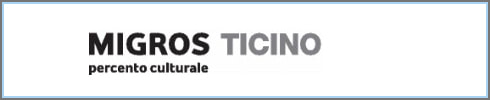 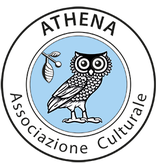 	Novazzano, 3 ottobre 2018Associazione Culturale “ATHENA”Cara socia e caro socio,L’ associazione culturale Athena si è trasferita su www.athenacultura.com con un sito internet completamente rinnovato e che vi invitiamo a visitare, segnalando che vi troverete anche tutti i filmati delle conferenze precedenti dei nostri ospiti (www.athenacultura.com/video.html). Abbiamo anche impostato una nuova e-mail: info.athenacultura@gmail.com, che vi invitiamo a utilizzare per ogni necessità d’informazione o chiarimento o anche solo assistenza da parte del nostro amministratore del sito.In conclusione, del presente invito troverete importanti informazioni relative a queste novità. La prossima conferenza prevista per il 2018 sarà la seguente:lunedì 5 novembre 2018:  “La coscienza della musica”relatore ospite: Professor Arnaldo Benini La musica è un prodotto del cervello, che elabora le vibrazioni dell’aria prodotte dagli strumenti musicali. La musica non è nell'orchestra, è nel cervello di chi ascolta. Sentire (e fare) musica attiva una vasta rappresentazione, non verbale ed estranea a mediazioni razionali, di centri cerebrali dell'emotività. Il significato della musica è nel suono. La musica suscita reazioni fra le più intense dei meccanismi nervosi delle emozioni. Quando la musica prende possesso dello spazio, siamo in un altro mondo. La musica esprime l'interiorità che il linguaggio non può comunicare. Ad essa sono sensibili i bambini già a pochi giorni dalla nascita.  Le neuroscienze cognitive studiano i meccanismi nervosi della meraviglia della musica.L’ingresso è libero.La conferenza sarà aperta al pubblico ed è stata organizzata in collaborazione con il Percento culturale della Migros. Brevi note circa il nostro relatore ospite, prof. Arnaldo Benini:nato a Ravenna nel 1938, è docente di neurochirurgia e neurologia all'Università di Zurigo.
Ha pubblicato, tra gli altri, saggi su Mieczyslaw Minkowski, su Vesalio, sulla fisiologia del dolore di Cartesio, sul medico napoletano D. Cotugno, che per primo ha descritto la sciatica, su Oliver Sacks. Ha curato l’edizione italiana di due libri di Karl R. Popper.
Nel 2009 pubblica Cosa sono io. Il cervello alla ricerca di sé stesso (Garzanti).Cogliamo come sempre l’occasione per rammentarvi la nostra tassa sociale annua di CHF 50.- per chi non l’avesse già versata e/o per chi volesse rinnovare il sostegno anche per il 2019. Il bollettino di versamento lo trovate in allegato.Note informative sull’utilizzo e in vantaggi del nuovo sito per i soci: A partire dal 2019 e con il nuovo sito internet, solo i soci che hanno pagato la tassa annuale potranno vedere filmati integrali, ascoltare interviste, vedere foto ed avere documenti di approfondimento della serata. Per chi è già socio il sistema avrà già inviato una mail per creare l’account nel sito di ATHENA. Dovreste cliccare sopra il link indicato, poi inserire una vostra password che utilizzerete nel sito, sotto la voce ACCEDI, assieme al vostro user (la vostra EMAIL), al fine di poter accedere a tutti i filmati integrali, foto, interviste e documenti dell'associazione. I nuovi soci invece, dovranno andare nella voce CONTATTI del sito di ATHENA e iscriversi. Con i nostri migliori salutiAssociazione AthenaAssociazione ATHENAAvv. Matteo Quadranti, presidente			Luca Mombelli, segretarioPer ogni complemento d’informazione: Associazione Culturale Athenac/o segretario Luca MombelliVia Marcetto 66883 Novazzano (tel. 079.452.24.27)Nuovo SITO: www.athenacultura.com Nuova e-mail: info.athenacultura@gmail.com,